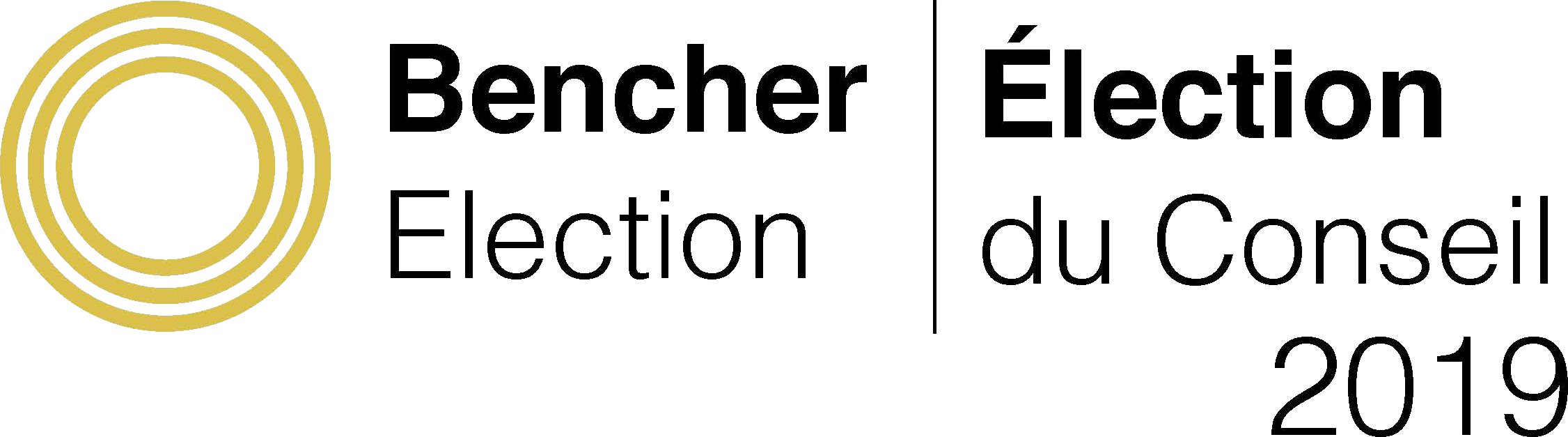 Election StatementInsert your e-mail herePlace Election Statement here. Do not exceed 350 words, nor approximately   35 lines.Please retain the font styles of this template. This style is called “Normal”. If cutting and pasting from another document, use Plain Text.To remove unwanted formatting, select the text  and  choose  “Clear  Formatting” in the “Styles” toolbox of Microsoft Word, then apply the “Normal” style.